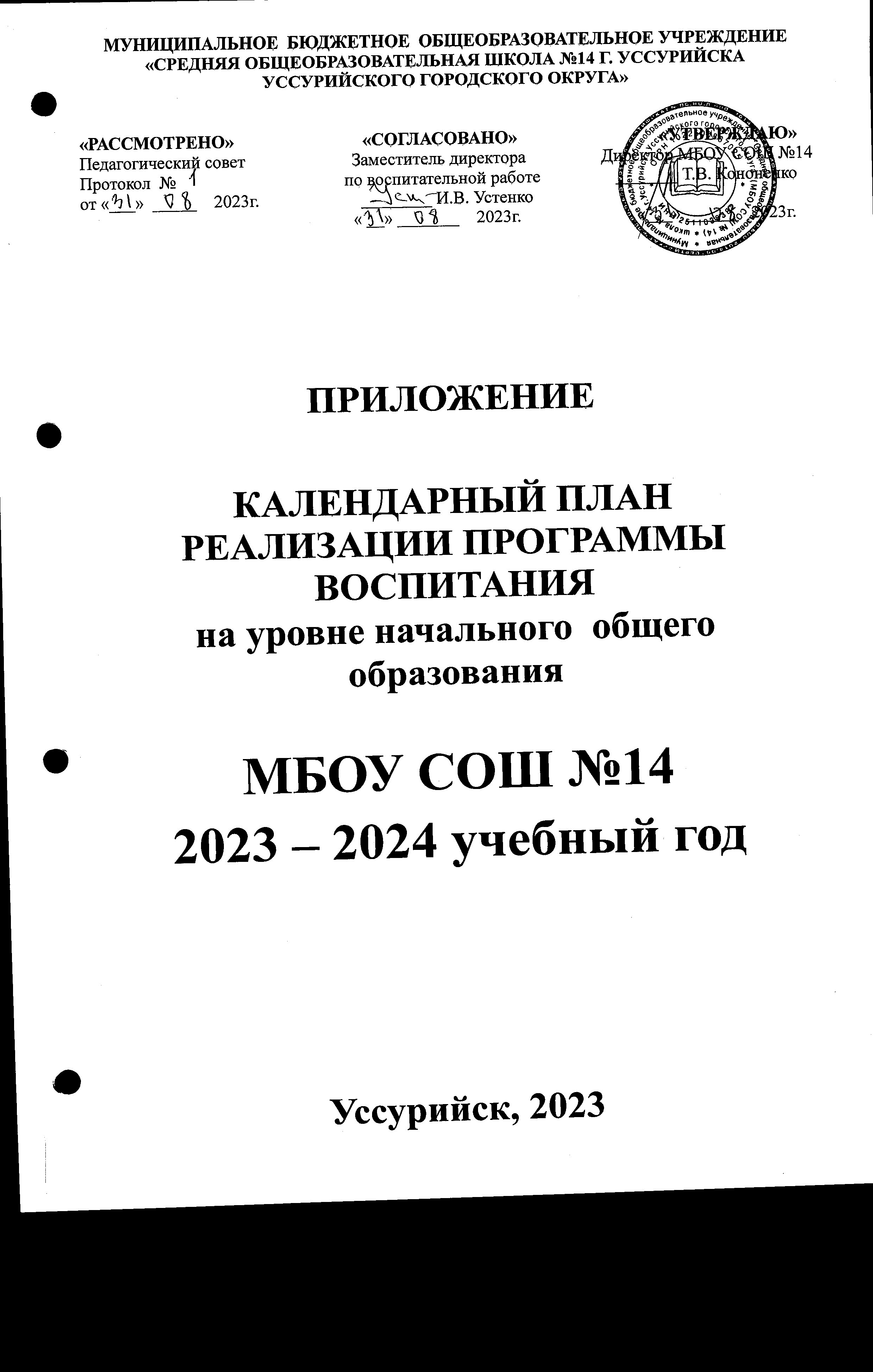 КАЛЕНДАРНЫЙ ПЛАН РЕАЛИЗАЦИИ ПРОГРАММЫ ВОСПИТАНИЯна уровне начального общего образованияКАЛЕНДАРНЫЙ ПЛАН РЕАЛИЗАЦИИ ПРОГРАММЫ ВОСПИТАНИЯна уровне начального общего образованияКАЛЕНДАРНЫЙ ПЛАН РЕАЛИЗАЦИИ ПРОГРАММЫ ВОСПИТАНИЯна уровне начального общего образованияКАЛЕНДАРНЫЙ ПЛАН РЕАЛИЗАЦИИ ПРОГРАММЫ ВОСПИТАНИЯна уровне начального общего образованияКАЛЕНДАРНЫЙ ПЛАН РЕАЛИЗАЦИИ ПРОГРАММЫ ВОСПИТАНИЯна уровне начального общего образованияКАЛЕНДАРНЫЙ ПЛАН РЕАЛИЗАЦИИ ПРОГРАММЫ ВОСПИТАНИЯна уровне начального общего образованияКлючевые общешкольные делаКлючевые общешкольные делаКлючевые общешкольные делаКлючевые общешкольные делаКлючевые общешкольные делаКлючевые общешкольные делаДела, события, мероприятияКласс Класс  Сроки  проведенияОтветственный, исполнителиОтветственный, исполнителиТоржественная     линейка«Здравствуй, школа!»Тематический урок Знаний 1- 41- 4Сентябрь Устенко И.В.  классные руководителиУстенко И.В.  классные руководителиДень солидарности  в борьбе с терроризмом1- 41- 4Сентябрь Устенко И.В.  классные руководителиУстенко И.В.  классные руководителиШкольный этап всероссийской акции «Помоги собраться в школу»1- 41- 4Август, сентябрьУстенко И.В.  классные руководителиУстенко И.В.  классные руководителиМесячник профилактики ДДТТ. Всероссийская акция «Внимание! Дети!»- беседы, встречи с сотрудниками МЧС, МВД и др.- мероприятия отряда ЮИД- тренировочные мероприятия-тематические творческие конкурсы 1- 41- 4Сентябрь Устенко И.В.   педагог - организатор ОБЖ, классные руководителиУстенко И.В.   педагог - организатор ОБЖ, классные руководителиДни здоровья, спортивно-оздоровительные походы  «Поколение новое за поведение здоровое»1- 41- 4Сентябрь Устенко И.В.Третьякова Т.В. учителя физкультуры, классные руководителиУстенко И.В.Третьякова Т.В. учителя физкультуры, классные руководителиТворческий фестиваль «Золотая осень»- тематические фотозоны, фотовыставки, выставка декоративно-прикладного творчества1- 41- 4Сентябрь Устенко И.В.Блинова О.Н.учитель ИЗО,  педагоги дополнительного образованияУстенко И.В.Блинова О.Н.учитель ИЗО,  педагоги дополнительного образованияДни воинской славы: «В преданьях славы гремит Бородино» «О славе тех времен… Куликовская   битва. Дмитрий Донской»1- 41- 4Сентябрь Устенко И.В.Конончук Е.Р.классные руководителиУстенко И.В.Конончук Е.Р.классные руководителиПраздник «С любовью к Вам!» в честь международного Дня Учителя. Праздничное поздравление.1- 41- 4Октябрь Устенко И.В.  Педагоги дополнительного образованияУстенко И.В.  Педагоги дополнительного образованияЕдиный урок безопасности в сети Интернет1- 41- 4Октябрь Учителя  информатикиУчителя  информатикиФестиваль ГТО 1- 41- 4Октябрь Устенко И.В.Третьякова Т.В. учителя физкультурыУстенко И.В.Третьякова Т.В. учителя физкультурыТематическая неделя «Осенний калейдоскоп».«С днем рождения, школа»- квест «Теперь ты, пятиклассник!»
- творческие подарки и  поздравления1- 41- 4Октябрь Устенко И.В.  Педагоги дополнительного образованияКлассные руководителиУстенко И.В.  Педагоги дополнительного образованияКлассные руководителиМероприятия, посвященные Международному дню чтения.Международный и Российский день школьных библиотек.1- 41- 4Октябрь Устенко И.В.  Хотеева Л.А.Разумова Т.В.Классные руководителиУстенко И.В.  Хотеева Л.А.Разумова Т.В.Классные руководителиМероприятия, посвященные дню основания   Приморья.1- 41- 4ОктябрьУстенко И.В.Конончук Е.Р.классные руководителиУстенко И.В.Конончук Е.Р.классные руководителиДень пожилых людей «Низкий вам поклон».Акция «Давайте делать добрые дела», посвященная Международному дню пожилых людей.1- 41- 4Октябрь Устенко И.В.  Педагоги дополнительного образованияКлассные руководителиУстенко И.В.  Педагоги дополнительного образованияКлассные руководители Дню народного единства посвящается…: изучение государственной символики, Гимна России, блиц-викторина «Я люблю тебя, Россия».1- 41- 4Ноябрь Устенко И.В.Конончук Е.Р.классные руководителиУстенко И.В.Конончук Е.Р.классные руководителиДекада детей-инвалидов. Акция милосердия «Дети – детям». Конкурс фотогазет «Улыбки доброты».День Добра и милосердия. Классные часы, посвященные Международному дню толерантности «У нас друзья на всей планете»,  « Доброта – как категория вечности», « Настроение и его власть над человеком»,  « Умение владеть собой» 1- 41- 4Ноябрь Устенко И.В.классные руководителиУстенко И.В.классные руководителиДень матери «Славим руки матери». Фотоконкурс «Познакомьтесь. Моя мама!».Праздничное поздравление «Самой любимой посвящаю!»1- 41- 4Ноябрь Устенко И.В.  Педагоги дополнительного образованияКлассные руководителиУстенко И.В.  Педагоги дополнительного образованияКлассные руководителиШкольный  этап Всероссийских соревнований «Президентские спортивные игры»1- 41- 4Ноябрь Устенко И.В.Третьякова Т.В. учителя физкультурыУстенко И.В.Третьякова Т.В. учителя физкультурыУчастие во Всероссийской акции «Спорт-альтернатива пагубным привычкам.«Мы хотим всем рекордам наши славные дать имена» спортивные состязания, уроки, посвященные Олимпийским играм1- 41- 4Ноябрь  – декабрь  Устенко И.В.Третьякова Т.В. учителя физкультурыУстенко И.В.Третьякова Т.В. учителя физкультурыАкция «Красная ленточка» в рамках Всероссийской акции «Стоп ВИЧ/СПИД»1- 41- 4Ноябрь Устенко И.В.  классные руководителиУстенко И.В.  классные руководителиМесячник профилактики ПАВ. Кл. часы, беседы, уроки здоровья: «Красота, здоровье, гармония», «Токсикомания и ее вредные последствия», «СПИД – чума века».1- 41- 4Декабрь Устенко И.В.  классные руководителиУстенко И.В.  классные руководителиДень воинской славы «Сердце России. Битва под Москвой», посвященный контрнаступлению войск под Москвой 1- 41- 4Декабрь  Устенко И.В.Конончук Е.Р.классные руководителиУстенко И.В.Конончук Е.Р.классные руководителиДень воинской Славы России «День Неизвестного солдата». Единые классные часы «Нет имени…есть подвиг!»1- 41- 4Декабрь  Устенко И.В.Конончук Е.Р.классные руководителиУстенко И.В.Конончук Е.Р.классные руководителиДень воинской Славы России «День Героев Отечества»1- 41- 4Декабрь  Устенко И.В.Конончук Е.Р.классные руководителиУстенко И.В.Конончук Е.Р.классные руководители Декада правовых знаний- тематические викторины- встречи с инспектором ПДН -  творческие конкурсы1- 41- 4Декабрь Устенко И.В.Конончук Е.Р.классные руководителиУстенко И.В.Конончук Е.Р.классные руководителиНовогодний марафон «Новогодняя мишура»:творческие поздравления обучающихся, украшение кабинетов, участие в выставке «Новогодние затеи»1- 41- 4Декабрь Устенко И.В.  Педагоги дополнительного образованияКлассные руководителиУстенко И.В.  Педагоги дополнительного образованияКлассные руководителиДень воинской славы «Город, победивший смерть. Блокада Ленинграда».1- 41- 4Январь Устенко И.В.Конончук Е.Р.классные руководителиУстенко И.В.Конончук Е.Р.классные руководителиАкция «Блокадный хлеб» в рамках Всероссийской акции, посвященной освобождению г. Ленинграда1- 41- 4Январь Устенко И.В.Конончук Е.Р.классные руководителиУстенко И.В.Конончук Е.Р.классные руководители«Добро пожаловать в Науку»-  мероприятия, организованные ШМО 1- 41- 4Февраль Устенко И.В.Буткова К.К.Руководители ШМОклассные руководителиУстенко И.В.Буткова К.К.Руководители ШМОклассные руководители Месячник военно-патриотического воспитания «О подвигах, о доблести, о славе»1- 41- 4Январь –февраль Устенко И.В.Конончук Е.Р.классные руководителиУстенко И.В.Конончук Е.Р.классные руководителиФестиваль военной песни1- 41- 4Февраль Устенко И.В.  Педагоги дополнительного образованияКлассные руководителиУстенко И.В.  Педагоги дополнительного образованияКлассные руководителиДень воинской славы  «Святые даты Сталинграда мы в памяти потомков сохраним…», посвященный годовщине  победы в Сталинградской битве1- 41- 4Февраль  Устенко И.В.Конончук Е.Р.классные руководителиУстенко И.В.Конончук Е.Р.классные руководителиДень памяти «Герои наших дней». 1- 41- 4ФевральУстенко И.В.  классные руководителиУстенко И.В.  классные руководителиВахта Памяти у мемориальных досок выпускникам, погибшим в локальных конфликтах1- 41- 4Февраль Устенко И.В.  Бутенко М.Е.классные руководителиУстенко И.В.  Бутенко М.Е.классные руководители«Весенний калейдоскоп»-большой концерт, посвященный Международному Женскому Дню1- 41- 4Март Устенко И.В.  Педагоги дополнительного образованияКлассные руководителиУстенко И.В.  Педагоги дополнительного образованияКлассные руководителиВсероссийская неделя детской и юношеской книги. Литературные гостиные в библиотеках, классные часы, посвященные юбилейным датам писателей и поэтов1- 41- 4Март Устенко И.В.  Хотеева Л.А.Разумова Т.В.Классные руководителиУстенко И.В.  Хотеева Л.А.Разумова Т.В.Классные руководителиМеждународная акция «Тест по истории Великой Отечественной войны»1- 41- 4Апрель Устенко И.В.Конончук Е.Р.Устенко И.В.Конончук Е.Р.Космос без границ Тематическая неделя Единый  кл. час «Воспоминания о И.П. Волке»1- 41- 4Апрель Устенко И.В.  классные руководителиУстенко И.В.  классные руководителиЭкологическая неделя (научно-просветительские мероприятия,  экологические   акции «Марш парков», «Берегите птичьи стаи», «День птиц»)1- 41- 4Апрель Устенко И.В.  Зайцева Р.В.классные руководителиУстенко И.В.  Зайцева Р.В.классные руководителиДекада военно-патриотического воспитания «Поклонимся великим тем годам!», посвященная Великой Победе 1- 41- 4Май Устенко И.В.Конончук Е.Р.Педагоги дополнительного образованияклассные руководителиУстенко И.В.Конончук Е.Р.Педагоги дополнительного образованияклассные руководителиВахта памяти у мемориальной доски выпускникам, погибшим в годы Великой Отечественной войны1- 41- 4Май Устенко И.В.классные руководителиУстенко И.В.классные руководителиАкция «Георгиевская ленточка»1- 41- 4Май Устенко И.В.классные руководителиУстенко И.В.классные руководителиАкция «Знамя Победы». Вахта у Знамени Победы1- 41- 4Май Устенко И.В.классные руководителиУстенко И.В.классные руководителиТоржественная церемония «Красная дорожка» вручения номинаций «Дарование года» («Класс года», «Ученик года»)1- 41- 4Май Устенко И.В.  Педагоги дополнительного образованияКлассные руководителиУстенко И.В.  Педагоги дополнительного образованияКлассные руководителиДень здоровья – спортивно-оздоровительный праздник на открытых площадках1- 41- 4Май Устенко И.В.Третьякова М.Е. учителя физкультурыклассные руководителиУстенко И.В.Третьякова М.Е. учителя физкультурыклассные руководителиРабота пришкольного лагеря «Солнышко»1- 41- 4Июнь Начальник лагеря Начальник лагеря Курсы внеурочной деятельности (согласно плана внеурочной деятельности)Курсы внеурочной деятельности (согласно плана внеурочной деятельности)Курсы внеурочной деятельности (согласно плана внеурочной деятельности)Курсы внеурочной деятельности (согласно плана внеурочной деятельности)Курсы внеурочной деятельности (согласно плана внеурочной деятельности)Курсы внеурочной деятельности (согласно плана внеурочной деятельности)СамоуправлениеСамоуправлениеСамоуправлениеСамоуправлениеСамоуправлениеСамоуправление «Выборная кампания» в классах- выборы активов классов, распределение обязанностей- утверждение законов класса- составление плана работы1- 41- 4Сентябрь Сентябрь Устенко И.В., классные руководители «Выборная кампания» Выборы школьного самоуправления. Планирование работы. Утверждение положений конкурсов.1- 41- 4Сентябрь Сентябрь Устенко И.В., классные руководителиОрганизация волонтерских отрядов по основным направления воспитательной работы школы (ЮИД,  ДЮП, ДСМ, Юнармия)1- 41- 4Сентябрь Сентябрь Устенко И.В., классные руководителиСовет школы. Итоги первого полугодия.Промежуточный этап подведения итогов конкурсов.1- 41- 4Декабрь, апрельДекабрь, апрельУстенко И.В., классные руководителиСовет школы. Презентация работы классных коллективов в рамках конкурсов «Лучший класс года»1- 41- 4Май Май Устенко И.В., классные руководители Профориентация Профориентация Профориентация Профориентация Профориентация ПрофориентацияУчастие в онлайн-мероприятиях в рамках национальных проектов: Кванториум, ПроеКториЯ, Билет в будущее1- 41- 4В  течение годаВ  течение годаУстенко И.В.Классные руководителиЦикл встреч с представителями профессий «История моего успеха»1- 41- 4В  течение годаВ  течение годаКлассные руководителиУчастие в конкурсах профориентационной направленности1- 41- 4В  течение годаВ  течение годаУстенко И.В.Классные руководителиФестиваль профессий с участием родителей1- 41- 4Октябрь Октябрь Классные руководителиШкольные медиаШкольные медиаШкольные медиаШкольные медиаШкольные медиаШкольные медиаВыпуск школьной  газеты «Классные новости»1- 41- 4В  течение годаВ  течение годаУстенко И.В.Классные  руководителиФото- и видеосьемка школьных и классных мероприятий1- 41- 4В  течение годаВ  течение годаКлассные  руководителиДетские общественные объединенияДетские общественные объединенияДетские общественные объединенияДетские общественные объединенияДетские общественные объединенияДетские общественные объединенияУчастие обучающихся  в мероприятиях РДШ (школьный этап)1- 4В течениегода В течениегода В течениегода Ответственный за взаимодействие с РДШУчастие обучающихся  в мероприятиях отряда юнармейцев «Орленок»1- 4В течениегода В течениегода В течениегода Устенко И.В.Бутенко М.Е.Классные руководителиЭкскурсии, походыЭкскурсии, походыЭкскурсии, походыЭкскурсии, походыЭкскурсии, походыЭкскурсии, походыОрганизация экскурсий в городской музей, Музей Боевой славы ДОРА, музей природы ДВФУ, «Приморский океанариум»1- 4В течениегодаВ течениегодаВ течениегодаУстенко И.В.классные руководителиСпортивно -оздоровительные походы  «Поколение новое за поведение здоровое», организованные в рамках Дня здоровья1- 4 В  течение года В  течение года В  течение годаКлассные руководители«Зрительский марафон». Коллективное посещение кинопоказов, театральных спектаклей, просмотр видеофильмов, посещение выставок1- 4В  течение годаВ  течение годаВ  течение годаКлассные руководителиВыездные мероприятия для организации досуга и отдыха1- 4В  течение годаВ  течение годаВ  течение годаКлассные руководителиОрганизация предметно-эстетической средыОрганизация предметно-эстетической средыОрганизация предметно-эстетической средыОрганизация предметно-эстетической средыОрганизация предметно-эстетической средыОрганизация предметно-эстетической средыВыставки творческих работ обучающихся посвященным образовательным и памятным событиям1- 4В  течение годаВ  течение годаВ  течение годаУстенко И.В.Руководители ШМОКлассные руководителиОформление стенда «Уголок нашего класса»1- 4Сентябрь Сентябрь Сентябрь Классные руководителиОформление кабинетов к образовательным и памятным событиям- День Знаний-День учителя- Новый год- День Защитника Отечества- Международный Женский день- День Победы1- 4В  течение годаВ  течение годаВ  течение годаКлассные руководителиРабота с родителямиРабота с родителямиРабота с родителямиРабота с родителямиРабота с родителямиРабота с родителямиУчастие родителей  обучающихся в работе  общешкольных собраний1- 42 раза в год2 раза в год2 раза в годУстенко И.В.Участие родителей  обучающихся в работе  Родительского комитета1- 41 раз в четверть1 раз в четверть1 раз в четвертьУстенко И.В.Участие родителей в работеРодительского патруля1- 4В  течение годаВ  течение годаВ  течение годаУстенко И.В.Классные руководителиПроведение классных  родительских собраний1- 4По  графикуПо  графикуПо  графикуКлассные руководителиУчастие родителей в работе Совета профилактики, Школьной службы медиации1- 4По  необходимостиПо  необходимостиПо  необходимостиУстенко И.В.Вилетнюк К.В.Классные руководителиИндивидуальная работа с родителями (законными представителями)1- 4В  течение годаВ  течение годаВ  течение годаКлассные руководителиОрганизация встреч родителей со специалистами: психологом,медицинскими работниками, сотрудниками ОМВД1- 4В  течение годаВ  течение годаВ  течение годаУстенко И.В.Вилетнюк К.В.Классные руководителиРабота с родителями, организованная с использованием ресурсов социальных сетей (Вконтакте, Инстаграм, мессенджеры – Viber, WhatsApp)1- 4В  течение годаВ  течение годаВ  течение годаУстенко И.В.Вилетнюк К.В.Классные руководителиКлассное руководство (согласно индивидуальным планом работы классного руководителя)Классное руководство (согласно индивидуальным планом работы классного руководителя)Классное руководство (согласно индивидуальным планом работы классного руководителя)Классное руководство (согласно индивидуальным планом работы классного руководителя)Классное руководство (согласно индивидуальным планом работы классного руководителя)Классное руководство (согласно индивидуальным планом работы классного руководителя)Школьный урок (Урочная деятельность)(согласно учебным планам работы учителей-предметников)Школьный урок (Урочная деятельность)(согласно учебным планам работы учителей-предметников)Школьный урок (Урочная деятельность)(согласно учебным планам работы учителей-предметников)Школьный урок (Урочная деятельность)(согласно учебным планам работы учителей-предметников)Школьный урок (Урочная деятельность)(согласно учебным планам работы учителей-предметников)Школьный урок (Урочная деятельность)(согласно учебным планам работы учителей-предметников)Модуль «Безопасность и профилактика»Модуль «Безопасность и профилактика»Модуль «Безопасность и профилактика»Модуль «Безопасность и профилактика»Модуль «Безопасность и профилактика»Модуль «Безопасность и профилактика»Проведение мероприятий в рамках межведомственного взаимодействия.Месячник профилактики правонарушений, беспризорности, девиантного поведения.1-4 Сентябрь  Назарова Н.О.классные руководители 1-4 классов Акция "Запишись в кружки и секции" 1-4 Сентябрь  Назарова Н.О.классные руководители 1-4 классов Акция «Безопасный путь школа – дом» в рамках Недели безопасности1-4 Сентябрь  Назарова Н.О.классные руководители 1-4 классов Час памяти «В небеса поднимались ангелы…», посвященный Дню солидарности в борьбе с терроризмом1-42 сентябряНазарова Н.О.классные руководители 1-4 классов Всероссийский урок безопасности в сети Интернет 2-4 16 октября  Назарова Н.О.классные руководители 1-4 классов Месячник профилактики ДДТТ. Всероссийская акция «Внимание! Дети!»- беседы, встречи с сотрудниками МЧС, МВД и др.- мероприятия отряда ЮИД- тренировочные мероприятия-тематические творческие конкурсы) 1-4 Сентябрь май  Назарова Н.О.классные руководители 1-4 классов Акция «Телефон доверия» 1-4 Сентябрь май Назарова Н.О.классные руководители 1-4 классов Учебная эвакуация 1-4 Сентябрь  Апрель  Назарова Н.О.классные руководители 1-4 классов Инструктажи «Безопасные каникулы»  1-4 Октябрь Декабрь Март Май  Назарова Н.О.классные руководители 1-4 классов Классные часы, беседы, викторины по ПДД «Внимание! Скользкая дорога!»1-4Декабрь Назарова Н.О.классные руководители 1-4 классов Классные часы направленные на: профилактику суицидального поведения; здорового образа жизни; профилактику 	правонарушений 	и преступлений; профилактика самовольных уходов. 1-4 Весь период Назарова Н.О.классные руководители 1-4 классов Рейды: «Звонок», "Внешний вид обучающихся", «Учебные принадлежности». 1-4 Весь период Назарова Н.О.классные руководители 1-4 классов Встречи 	представителями органов профилактики. 1-4 Назарова Н.О.классные руководители 1-4 классов День согласия и примирения. Правовая неделя (по доп. плану) 2-4 Ноябрь Декабрь  Назарова Н.О.классные руководители 1-4 классов Месячник профилактики ПАВ. Кл. часы, беседы, уроки здоровья: «Красота, здоровье, гармония», «Токсикомания и ее вредные последствия», «СПИД – чума века».1-4Ноябрь  Декабрь Назарова Н.О.классные руководители 1-4 классов 